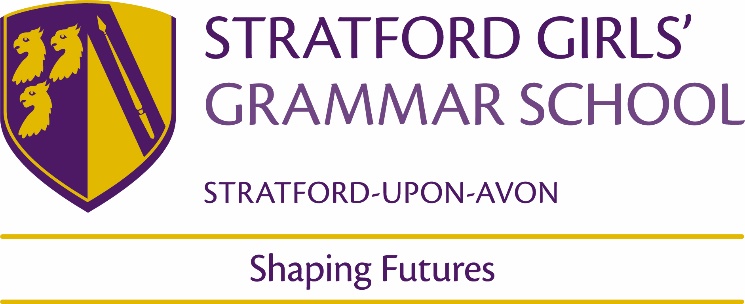 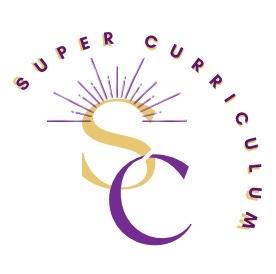 Music Department Super CurriculumReading (books and journals)Reading (books and journals)Title by Authors Name Tim Carter: The Marriage of FigaroCharles Osborne: The Complete Operas of MozartMary Hunter: Mozart’s Operas: A CompanionPodcasts Podcasts Gresham College Video Resourceshttps://www.gresham.ac.uk/watch-now/browse-all?type=577Online Jazz Analysis “Lessons”https://www.jazzadvice.com/Music Ted Talkshttps://www.ted.com/playlists?topics[]=musicMOOCs and on-line opportunities MOOCs and on-line opportunities Moocs/Music-artshttps://www.edx.org/learn/music-artshttps://www.edx.org/search?q=music&tab=courseAoS1Online documentaries – Mozart (BBC)https://www.youtube.com/watch?v=6DDxxsRZ6_0Mozart Documentary -The Genius of Mozart Miracle of NatureAoS1Purcellhttps://www.youtube.com/watch?v=Fr6AXKibLw8 Purcell – The LondonerAoS1Royal Opera House education resourceshttps://www.roh.org.uk/schools/resource/the-marriage-of-figaro-act-1 Inside the Scorehttps://www.youtube.com/@InsidetheScore BBC Great Composers – Bachhttps://www.youtube.com/watch?v=FGQce4ZH75kOnline documentary – Swing Musichttps://www.youtube.com/watch?v=Anob9IMBE70The Swing ThingLouis Armstrong Documentaryhttps://www.youtube.com/watch?v=WPspHmFoEYsSondheim Documentarieshttps://www.youtube.com/watch?v=-73ZRDqYNHUThe World of Stephen Sondheimhttps://www.youtube.com/watch?v=HDEAYJcenI8Why Sondheim’s music is so addictiveJason Robert Brown Composition Masterclasshttps://www.youtube.com/watch?v=oXyyhKHyEzo&t=954sA songwriting masterclassSondheim Masterclasseshttps://www.youtube.com/watch?v=aR80qiXgMuQhttps://www.youtube.com/watch?v=PT7GC9oJ9xYhttps://www.youtube.com/watch?v=DBCVaFqGJwg&t=72shttps://www.youtube.com/watch?v=2PVwQQ_U30IClaude-Michel Schonberg Interview on Les Miserableshttps://www.youtube.com/watch?v=6JYUbxiB-wcKurt Weill Documentary Shorthttps://www.youtube.com/watch?v=b6hcXOX3nbAThe music of Kurt WeillHoward Goodall: The Story of Music in 6 partshttps://www.youtube.com/watch?v=I0Y6NPahlDEhttps://www.youtube.com/watch?v=qMxsE8wawVAhttps://www.youtube.com/watch?v=gPi_PWGSCawhttps://www.youtube.com/watch?v=MvzXcxyyhc0https://www.youtube.com/watch?v=UxzvVGlVZqEhttps://www.youtube.com/watch?v=uxmzqDmL2psHoward Goodall: Big Bangshttps://www.youtube.com/watch?v=Sl8PpGukzCEhttps://www.youtube.com/watch?v=n0GNXkgRlVYhttps://www.youtube.com/watch?v=_ACwTMIj2nAhttps://www.youtube.com/watch?v=Y9LrzyjzQ5ohttps://www.youtube.com/watch?v=kAGK26bcLf0Awards and competitionsAwards and competitionsHouse Music Competition (years 7 to 10)Chamber Choir Annual Competition (held in Dudley, Worcester, Milton Keynes, etc) https://dudleyfestival.co.uk/ BBC Young Composer (biannually)https://www.bbc.co.uk/programmes/articles/4mY3MbSJ5G2LvSbzZPbc85G/bbc-young-composerPlaces to visit Places to visit Young Composer Workshopshttps://www.bcmg.org.uk/event/bcmg-young-composers-summer2B:Music – at Birmingham Symphony Hall free concertshttps://bmusic.co.uk/whats-on/category/freeWarwick Arts Centre – free concerts, workshops, open mic & courses.https://www.warwickartscentre.co.uk/whats-on/#event_price_and_offers=82&search=&date_from=&pp=12&p=1Stratford Playhousehttps://www.stratfordplay.co.uk/home56a7f312#PlayMusicMembership and affiliationsMembership and affiliations